Что же такое мнемотехника и как она связана с развитием  речи детей старшего возраста?Мнемотехника, или мнемоника, в переводе с греческого - «искусство запоминания». Мнемотехника - это система методов и приемов, обеспечивающих эффективное запоминание, сохранение и воспроизведение информации.Достоинства использования мнемотехники при формировании речевых навыков дошкольников старшего возраста:НаглядностьСхематичностьОбразность Доступность в пониманииЛегкость при запоминанииПредставляем мнемотаблицу  «Измени слово» для освоения навыка склонения слова по падежам.  Предложите ребенку поиграть со словом, например, яблоко. Для этого следуйте по мнемотаблице слева направо, проговаривая словосочетания: есть яблоко, нет яблока, иду к яблоку, вижу яблоко, любуюсь яблоком, думаю о яблоке.  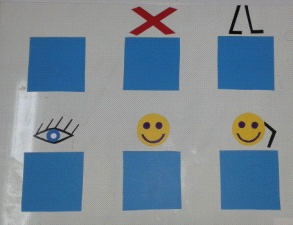 Еще одна мнемотаблица, которую  мы назвали «Где предмет?», поможет ребенку запомнить значения пространственных предлогов. Например, перед ребенком две картинки: птица и гнездо. Объясните, что квадрат – это гнездо, а красный кружок  - птица:  птица в гнезде, птица под гнездом, птица на гнезде, птица над гнездом, птица за гнездом, птица около гнезда.          УДАЧИ В ПРИМЕНЕНИИ ПРИЕМОВ МНЕМОТЕХНИКИ!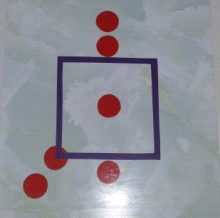 